ASPHALT SAW UNIT NO. 6073 - SAFEWORK PROCEDURE –Warning:The use of this saw may be hazardous, because the saw blade is a high speed cutting tool.  Special safety precautions must be observed to reduce the risk of personal injury.  It is important to fully understand the operator’s manual and have a competent operator train you before using the saw.Background:Different departments use the saw before they install or repair their utilities and it is used to clean up utility cuts before paving at a later date or for general road repairs.Hazards:PPE Required:Pre Set-Up – Truck 427:The asphalt saw is always used with a combination of units:With a forklift Load water tank on to truck.Load and attach pump. Attach trailer to truck. Attach water hose to pump.Check and make sure hitch is secure and locked on ball.Secure safety chains and brake cable.Connect electrical plug. Lift jack. Check lights and tires.When parking to load or unload saw make sure ground is flat and hard.Pre Set-up Saw:Before starting the saw make sure you read the entire operating instructions and are familiar with the operation of the machine.Always park machine on a level surface with the engine off and ignition switch off in the “O” position before performing any maintenance.  Ensure that the machine has cooled down.Check oil. Check blade guard for damage.Check blade for damage and wear - if found replace blade.Check hoses and clamps for damage or looseness, tighten or replace as necessary.Check air cleaner.  Replace primary air filter if indicator is red.Follow scheduled maintenance service.Procedure:To load saw onto trailer.Remove hooks from ramp. Lower ramp with winch, make sure ground is flat and hard.Never stand in front of ramp when it is being raised or lowered or try to lift or lower ramp without the winch.Start saw make sure switch is on (0) so blade isn’t spinning and drive saw up ramp so saw blade is clear of ramp.Lock saw onto safety pin at end of deck on trailer.Lift ramp with winch and lock with hooks.Proceed to fill water tank and fill. Ready for use. Set up work safe zoneEnsure signs and cones out and ensure cut-zone is free of debris.Always watch for pedestrians and traffic and co-workers.Post  Set-up:Drain water from engine gearbox using water drain.  Drain valve daily.Cover saw with tarp cover.When cold outside put saw away in shed drain and remove pump, store in shop.Drain water tank on truck.Remove hose from trailer and ensure there is no water in hose before storing in shed.When changing the blade the following steps must be used:Lower blade so it just touches the ground and will not turn. Take the key out of the ignition.Loosen bolt on blade guard nose latch.Raise front half of blade guard.Make sure guard is all the way back and will not fall forward.Loosen blade shaft bolt.Put key back in ignition and start engine with blade clutch switch in the “O” position.Raise the machine four to six inches and shut off, take out key.Remove outer flange and blade and fit new Diamond Blade to outer flange.Make sure the blade is going on in the right direction; look at arrows on blade and guard.Install outer flange into the blade shaft making sure that the locking pin passes through the Diamond Blade and into the inner flange.Make sure that the contact surfaces on the Diamond Blade, inner and outer flanges and outer flange arbour are clean.Rotate outer flange and Diamond Blade in the opposite direction of blade rotation to remove backlash.Install and hand tighten blade shaft bolt.Lower blade to ground again and tighten the bolt again.Lower front half of blade guard slowly do not drop and tighten the bolt on the blade guard nose latch.   Summary:When cutting with saw always be aware of pedestrians, traffic and co-workers.Always keep water hose out of traffic, out of the way of the saw and have enough hose out to reach the saw.Always wear safety gear when operating saw.Must have ‘Men Working’ signs out at all times when cutting.For emergency stop, press down on the red palm switch on the cowl.  Reset by pulling out until it pops up.Co-worker(s) must wear eye and hearing protection along with high visibility vest and safety boots.Never lift blade guard when cutting.Always two people to operate this saw and always in a safe work zone.It is important to fully understand the operator’s manual and have a competent operator train you before using the saw.Always have the water turned on when cutting, never cut dry.When cutting on a hill, always have the truck parked below you or in a position that makes it safe to work aroundAlways cut up-hill to ensure that saw does not run away from you or bind.Department:Public WorksArea:Roads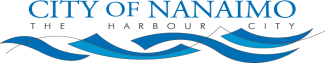 Subject:Asphalt Saw Unit No. 6073Asphalt Saw Unit No. 6073Asphalt Saw Unit No. 6073High speed turning bladeFlying debrisFlying debrisHigh noise levelsRolloverWorking around traffic and pedestriansWorking around traffic and pedestriansWorking around co-workers and equipmentWorking around co-workers and equipmentWorking around co-workers and equipmentSafety bootsHearing protectionEye protectionHigh visibility vest.Gloves when changing the blade.Gloves when changing the blade.Truck 427Water tank 699Honda 4-stroke pump attached to water tankTrailer 699Revised: Approved by:  Brian Denbigh